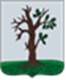 Российская ФедерацияБРЯНСКАЯ ОБЛАСТЬСОВЕТ НАРОДНЫХ ДЕПУТАТОВ СТАРОДУБСКОГО МУНИЦИПАЛЬНОГО ОКРУГАРЕШЕНИЕОт «06» апреля 2022г.  №210г. СтародубО внесении изменений в прогнозный план (программу) приватизации муниципального имущества муниципального образования Стародубский муниципальный округ Брянской области на 2022-2024 годаВ соответствии со ст. 10 Федерального закона от 21.12.2001г. № 178-ФЗ «О приватизации государственного и муниципального имущества», п. 2-3 ст.51 Федерального закона от 06.10.2003г. №131-ФЗ «Об общих принципах организации местного самоуправления в Российской Федерации»,  п.1.7 положения «О владении, пользовании и распоряжении муниципальным имуществом муниципального образования городской округ «Город Стародуб»», утвержденного решением Совета народных депутатов города Стародуба  от 30.12.2009 №128 (в ред. от 28.09.2020 №187), Совет народных депутатов Стародубского муниципального округа Брянской области решил:Внести изменения в прогнозный план (программу) приватизации муниципального имущества муниципального образования Стародубский муниципальный округ Брянской области на 2022-2024 года, утвержденный решением Совета народных депутатов Стародубского  муниципального округа Брянской области от 28.12.2021. №186 «Об утверждении прогнозного плана приватизации муниципального имущества Стародубского муниципального округа Брянской области на период 2022-2024 года», исключив п.13 перечня муниципального имущества, планируемого  приватизировать в период с 2022 года по 2024 год включительно, следующего содержания:2. Настоящее решение вступает в силу с момента его официального опубликования.Глава Стародубского муниципального округа						       Н.Н. Тамилин№ п/пНаименование имуществаМестонахождение имуществаПлощадь здания, строения, сооружения,м2Срок приватизацииСпособ приватизацииСуществующие ограничения (обременения) права13Здание  и земельный участок под ним, а также постройки, имеющиеся на территорииБрянская область, г. Стародуб, ул. Воровского, 2832:23:0400508:121540,4I-II полугодиеАукционНе зарегистрировано